UNIVERSITATEA “AUREL VLAICU“ DIN ARADFACULTATEA DE ŞTIINŢE ALE EDUCAŢIEI, PSIHOLOGIE ŞI ASISTENŢĂ SOCIALĂDEPARTAMENTUL DE PEDAGOGIE, PSIHOLOGIE ȘI ASISTENȚĂ SOCIALĂCALENDARUL DERULĂRII CONCURSULUI PENTRU OCUPAREA DISCIPLINELOR VACANTE DIN STATUL DE FUNCȚIUNI AL DPPAS DE CĂTRE CADRE DIDACTICE ASOCIATEAN UNIV. 2023-2024Depunerea dosarelor la secretariatul FSEPAS: 04.09.2023-08.09.2023Analiza dosarelor de concurs: 08.09.2023-13.09.2023Comunicarea rezultatelor: 14.09.2023Concursul constă în analiza dosarelor depuse de către  comisia numită la nivelul FSEPAS și aprobată de către Consiliul FSEPAS. În cazul în care există mai mulți candidați pentru o disciplină, interviul va fi susținut în data de 13.09.2023, ora 12.00.DECAN FSEPAS,                                                                            Director DPPAS, Prof.univ.dr. Alina Felicia Roman                                      Conf.univ. dr. Alina Costin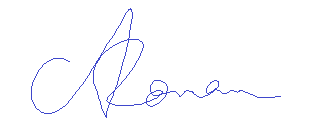 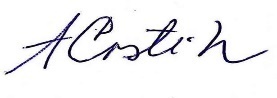 